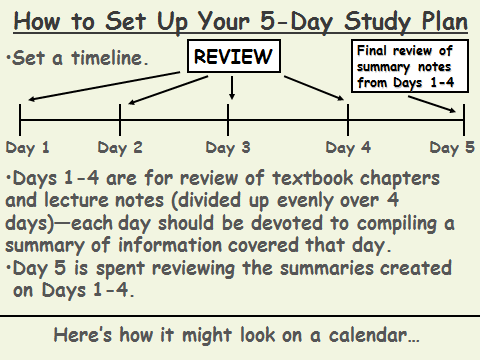 Time/Day of WeekMondayDAY ONETuesdayDAY TWOWednesdayDAY THREEThursdayDAY FOURFridayDAY FIVE9-10 AMWrite summary notes for Ch. 1-3Write summary notes for Ch. 7-8Review Summary10-11 AMSummarize lecture notes from Jan 24-Feb 18Summarize lecture notes from Mar 8-Apr 1notes createdon Days 1-411-12 PMWrite summary notes for Ch. 4-6Write summary notes for Ch. 9-1012-1 Summarize lecture notes from Feb 21-Mar 5Summarize lecture notes from Apr 4-Apr 28